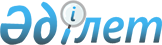 О признании утратившими силу некоторых решений Байганинского районного маслихатаРешение Байганинского районного маслихата Актюбинской области от 12 ноября 2021 года № 79. Зарегистрировано в Министерстве юстиции Республики Казахстан 22 ноября 2021 года № 25275
      В соответствии со статьей 27 Закона Республики Казахстан "О правовых актах", Байганинский районный маслихат РЕШИЛ:
      1. Признать утратившими силу следующие решения Байганинского районного маслихата:
      1) решение "О внесении изменения в решение Байганинского районного маслихата от 11 сентября 2019 года № 251 "О внесении изменений в решение Байганинского районного маслихата от 14 мая № 234 "Об утверждении норм образования и накопления коммунальных отходов, тарифов на сбор, вывоз, утилизацию, переработку и захоронение твердых бытовых отходов по Байганинскому району" от 31 октября 2019 года № 262 (зарегистрированное в Реестре государственной регистрации нормативных правовых актов под № 6447);
      2) решение "О внесении изменения в решение Байганинского районного маслихата от 18 июня 2020 года № 352 "О признании утратившим силу решения Байганинского районного маслихата от 29 апреля 2016 года № 18 "О дополнительном регламентировании порядка проведения мирных собраний, митингов, шествий, пикетов и демонстраций в Байганинском районе" от 25 августа 2020 года № 363 (зарегистрированное в Реестре государственной регистрации нормативных правовых актов под № 7373).
      2. Настоящее решение вводится в действие по истечении десяти календарных дней после дня его первого официального опубликования.
					© 2012. РГП на ПХВ «Институт законодательства и правовой информации Республики Казахстан» Министерства юстиции Республики Казахстан
				
      Секретарь Байганинского районного маслихата 

Е. Копжасаров
